INDICAÇÃO No 036, DE 16 DE OUTUBRO DE 2023.Excelentíssima Senhora,Cleonice Pasqualotto da Paixão Toledo,Prefeita de Campos Borges/RS.A Vereadora CRISTINA SOARES MORAES, integrante da bancada do PTB, vem, respeitosamente, à presença de Vossa Excelência, nos termos do disposto pelo artigo 163 do Regimento Interno da Câmara Municipal de Campos Borges/RS, PROPOR/SUGERIR ao Poder Executivo Municipal a seguinte medida:1) SUGERE que o Poder Executivo crie o “recreio com leitura” na rede municipal de ensino de Campos Borges.JUSTIFICATIVAA adoção da medida acima proposta tem por fundamento estimular a leitura e a integração entre as crianças que frequentam a rede municipal de ensino, estimulando uma atividade mais tranquila e reflexiva para as crianças. Depois, os alunos são reunidos para 'contar' - umas às outras - sobre o que leram. A iniciativa partiu de uma escola em Santarém no Estado do Pará.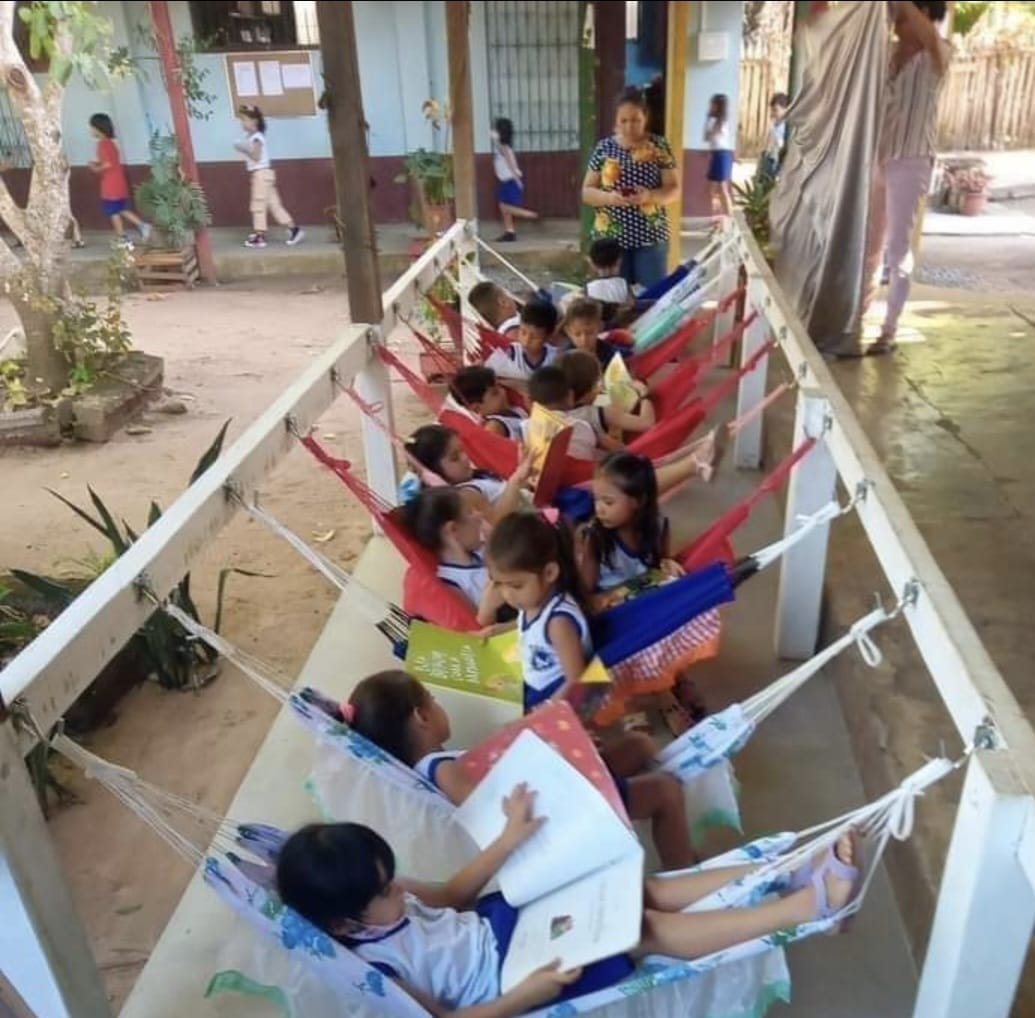 Maiores justificativas serão apresentadas em plenário.Campos Borges/RS, 25 de outubro de 2023.______________________________________CRISTINA SOARES MORAES